TOPIC 1
Electromagnetic Spectrum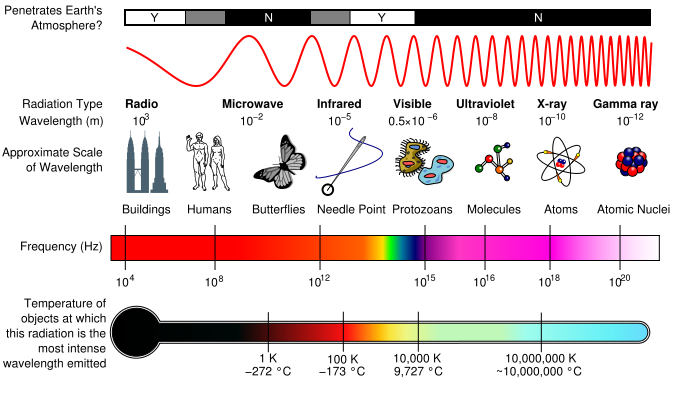 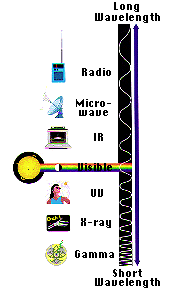 Radio waveshave the 				 in the electromagnetic spectrum. These waves carry the 							 you listen to on the radio. They also carry signals to 			 and 				 phones. MicrowavesHave 			 wavelengths than 			waves, which heat the food we eat. They are also used for 				, like the 		 radar used in weather forecasts. Infrared waveswith 			 wavelengths and 			 wavelengths.Infrared waves with long wavelengths can be 						. Heat Lamps give off these 		 infrared waves. We call these 			infrared or 			 infrared waves. The 		 gives off infrared waves with 				 wavelengths.Visible light wavesare the only electromagnetic waves 					. We see these waves as the 			 of the rainbow. Each color has a 				 wavelength. Red has 				 wavelength and violet has the 			 wavelength. These waves combine to make 					. Ultraviolet waveshave wavelengths 				than visible light waves. These waves are 				to the human eye, but some 				can see them.Of the sun's light, the ultraviolet waves are responsible for causing 				. 	X-RaysAs wavelengths get 			, the waves have more 				. X-Rays have smaller wavelengths and therefore more energy than the 				 waves. X-Rays are so 				 that they pass easily 					 allowing doctors to look at our 				. Cosmic Rays/Gamma Raysare high energy 				, originating in 					, that travel at nearly 						 and strike the Earth from all 		. Aurora Borealis: 							 are associated with the 			, a flow of ions 				flowing outward from the Sun. have the 			 wavelength and 				 energy of the waves in the electromagnetic spectrum. These waves are generated by 				atoms and in 			 explosions. Gamma rays 				 cells, but doctors can use gamma rays to kill 		 cells. TOPIC 2SCIENCE AND THE SCIENTIFIC METHOD What is Science?The goal of science is to investigate and understand the natural world, to explain events in the natural world, and to use those explanations to make useful predictions.Science:  ____________________________________________________________________Science deals only with the natural world.Scientists: _________________________________________________________Scientists propose _______________ that can be ______________ by examining evidence.Science is an organized way of using evidence to learn about the natural world.How is science done?Science begins with an __________________.  This is the process of 							 about events or processes in a careful, orderly way.___________ is the information gathered from 					.There are two types of data:Quantitative data are ___________________________________________.Qualitative data are ____________________________________________.HypothesisA hypothesis is a ______________________________________________.A hypothesis must be stated in a way that makes it “				”.  The hypothesis is just a 						 to a question, and it must be thoroughly 				.Scientific MethodsThe scientific method is: ______________________________________												______				____B.  The Steps to the Scientific MethodStep 1: 				 / Asking a QuestionA problem or a question must 					.  Examples:  How much water can a root hair absorb?  Why does a plant stem bend toward the light?  What effect does temperature have on heart rate?Step 2:  Form a 					Hypothesis:  A possible ___________________ explanation to the 				 or problem.It is simply a 					 and has not yet been __________________________.It must be stated in a way that is 					.  A statement is considered “testable” if 				 can be 				 that either does or does not support it.Step 3:  Designing a Controlled ExperimentThe factors in an experiment that can be changed are called ____________.  Some example of variables would be:  						 temperature, 			 of light present, 				, 					of solutions used.A controlled experiment works with __________________________.  If several variables were 				 at the same time; the scientist would 			know which variable was 					 for the observed results.In a ________________________ only one variable is 			 at a time.  All other variables should be 			 or “controlled”.An experiment is based on the comparison between a ____________ with an ____________________.These two groups 						 except for one factor. The 			 group serves as the 		.  It is the same as the 				 group, except that the one 			 that is being tested is 				. The experimental group shows the 							 that is being tested.There are two variables in an experiment:The independent variable is the variable that is 			___________________________________________________	The dependent variable is the one  													The dependent variable is the 					 during the experiment.  This data is collected as a 		 			 the independent variable. Step 4:  Recording and Analyzing Results The data that has been collected must be 				 and 				 to determine whether the data are 				.Step 5:  Drawing ConclusionsThe evidence from the experiment is used to determine if the hypothesis is _____________________			_.Experiments must be 		 over and 			.  When repeated, the results 						 the same before a valid 				 can be reached.  Forming a TheoryA theory may be formed 							 has been tested 						 and is supported by 				.Theory:  A broad and comprehensive 					 of what is 				to be true.It is 				 by considerable 				.TOPIC 3WAVES AND WAVE PROPERTIESWhy are we able to see?_________________________________________And…what is light?_________________________________________So…what is a wave?A wave is a disturbance that carries 				 from 				 to 				. A wave ____________________ carry matter with it! It just ____________________ the matter as it goes through it. Some waves do not need ____________________ (called a “____________________”) to be able to 				 (for example, through space).These are called 			____________________ (or EM waves).Some waves ____________________ have a ____________________ in order to move. These are called ____________________ waves.Wave Types____________________ waves: Waves in which the ____________________ moves at ____________________ angles to the ____________________ of the waveParts of transverse waves:Crest: ________________________________________of the waveTrough: ________________________________________of the wave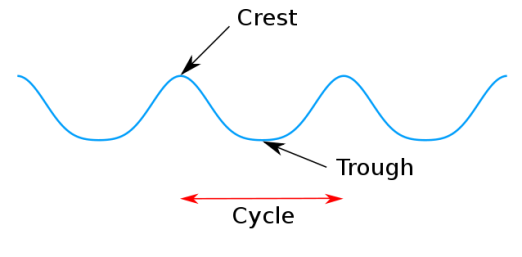 ____________________ (or ____________________) waves:  Waves in which the ____________________back and forth in the ____________________direction as the waveParts of ____________________		waves:Compression: where the 				 are 				 together.Rarefaction: where the 				 are 				Wave Properties Wave ____________________ depend on what (____________________) is making the waves.Wavelength: The ____________________between ____________________on a wave and the exact ____________________ on the ____________________wave.Frequency:  How many ____________________ go past a ____________________ in one ____________________; unit of measurement is ____________________. The higher the ____________________, the ____________________in the wave.10 waves going past in 1 second = ____________________1,000 waves go past in 1 second = ____________________1 million waves going past = ____________________Amplitude: How far ____________________moves from ____________________ position (where it is when ____________________ moving).  Remember that for transverse waves, the ____________________ point is the crest, and the ____________________ point is the trough.Remember that for ____________________waves, the ____________________ where the medium is ____________________ together are called ____________________ and the ____________________where the medium is ____________________ apart are called ____________________. The ____________________ together and ____________________ apart the ____________________ are, the ____________________the amplitude.The ____________________ of a wave is ____________________ to the ____________________ of its amplitude. Mathematically speaking  ____________________Where: E = ____________________ (the capacity to do work)C = a ____________________ (depends on the medium)A = ____________________For example:  If ____________________is equal to 3 units (and we assume C = 1 for this case)________________________________________Note that when the ____________________ of a ____________________ is one Wave speed: ____________________the ____________________ in which the ____________________is traveling. It varies in ____________________, ____________________ and gases.A ____________________ way to calculate speed:  ____________________= ____________________ x ____________________OR v = f  x  גChanging Wave DirectionReflection: ____________________________________________________________.If the surface is ____________________, the ____________________ at which the wave hits ____________________will be ____________________as the angle at which it ____________________ the ____________________ (angle in = angle out). This is the ________________________________________.Refraction: ________________________________________. This happens when a ____________________a new ____________________ and its ____________________ CHANGES.The amount of ____________________ depends on the ____________________ it is ____________________.Diffraction: ____________________________________________________________. The amount of ____________________ depends on the ____________________of the obstacle and the size of the ____________________.____________________obstacle, ____________________wavelength = ____________________diffraction____________________obstacle, ____________________ wavelength =____________________diffraction